Р Е Ш Е Н И ЕО повестке дня      двадцать первого заседания  Совета сельского поселенияЮмашевский сельсовет муниципального района Чекмагушевский районРеспублики БашкортостанВ соответствии  со ст.41 Регламента Совета, Совет сельского поселенияЮмашевский сельсовет РЕШИЛ:включить в повестку дня     двадцать первого заседания Совета  сельского поселения Юмашевский сельсовет муниципального района  Чекмагушевский районРеспублики Башкортостан 1.«О внесении изменений в решение Совета сельского поселения  Юмашевский сельсовет муниципального района Чекмагушевский район  Республики Башкортостан от  10 ноября 2008 № 199  «Об установлении земельного налога»2.О внесении изменений в решение Совета сельского поселения  Юмашевский сельсовет муниципального района  Чекмагушевский район  Республики Башкортостан  от 10 ноября   2008 года № 200«О налоге на имущество физических лиц»3.Об утверждении   Положения о порядке организации и осуществления территориального общественного самоуправления на территории  муниципального района Чекмагушевский район  Республики Башкортостан4.Об организации работы по регистрации Устава территориального общественного самоуправления в сельском поселении Юмашевский сельсовет  муниципального района Чекмагушевский район Республики Башкортостан           Заместитель председателя Совета:                               А.В.Антоновс. Юмашево  16 июля 2010 года№270БАШ[ОРТОСТАН  РЕСПУБЛИКА]ЫСА[МА{ОШ  РАЙОНЫ муниципаль районЫНЫ@   ЙОМАШ АУЫЛ СОВЕТЫ АУЫЛ  БИЛ^м^]Е СОВЕТЫ 452227,  Йомаш ауылы,  Совет урамы,10тел. (34796) 27-2-69, 27-2-24e-mail:  yumash_chek@ufamts.ru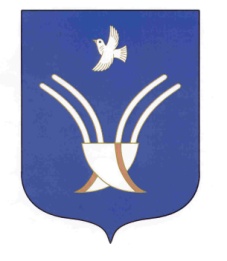 Совет сельского поселения Юмашевский сельсоветмуниципального района Чекмагушевский район Республики Башкортостан452227, с.  Юмашево, ул.  Советская. 10тел. (34796) 27-2-69, 27-2-24e-mail:  yumash_chek@ufamts.ruОКПО 04281326     ОГРН 1060249000052    ИНН  0249005871ОКПО 04281326     ОГРН 1060249000052    ИНН  0249005871ОКПО 04281326     ОГРН 1060249000052    ИНН  0249005871